Утвержден:Постановлением администрации Усть-Джегутинского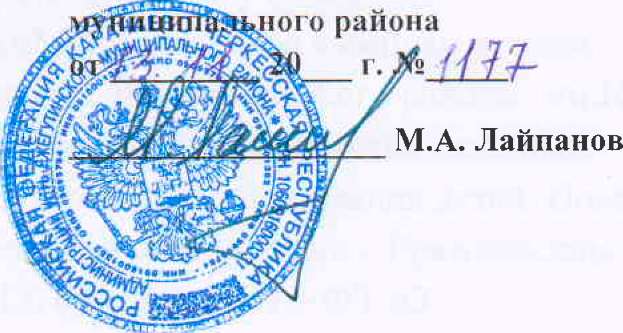                                          УСТАВ МУНИЦИПАЛЬНОЙ КАЗЁННОЙ ДЕТСКОЙ МУЗЫКАЛЬНОЙ ШКОЛЫ УСТЬ-ДЖЕГУТИНСКОГО МУНИЦИПАЛЬНОГО РАЙОЦАим. Н.М. БОТАШЕВА                                        (НОВАЯ РЕДАКЦИЯ)                                          г. Усть-Джегута 2013 г.   1.ОБЩИЕ ПОЛОЖЕНИЯ       1.1.Муниципальное казённое образовательное учреждение дополнительного  образования детей «Муниципальная казённая детская музыкальная школа Усть – Джегутинского муниципального района   им.Н.М. Боташева» именуемое в дальнейшем «Учреждение», является казённым образовательным учреждением дополнительного образования детей. Новая редакция Устава Учреждения разработана в соответствии с Гражданским кодексом, Федеральным законом от 12. 01. 1996г. №7 – ФЗ «О некоммерческих организациях».    1.2.Учреждение является  некоммерческим образовательным учреждением  дополнительного образования детей художественно – эстетической направленности, осуществляет образовательную деятельность по дополнительным образовательным программам художественно – эстетической  направленности подростков и юношества и дополнительным предпрофессиональным общеобразовательным программам в области искусств.     1.3.Учреждение  в своей деятельности руководствуется  №273- ФЗ «Об образовании В Российской Федерации», ФЗ РФ от 06.10.03г. №131 – ФЗ  «Об общих  принципах организации местного самоуправления в Российской Федерации», Федеральным  законом  Российской Федерации от 29 декабря 2012 г. № 273 – ФЗ  «Об образовании в Российской Федерации»,  Положением об образовательном учреждении дополнительного образования  детей, ФЗ РФ  «О некоммерческих организациях», ФЗ  «Об автономных учреждениях», ФЗ от 08.05.2010г. №83 – ФЗ «О внесении изменений в отдельные законодательные акты Российской Федерации в связи   с совершенствованием правового положения муниципальных учреждений»,  Уставом Усть – Джегутинского муниципального района, Постановлением администрации  Усть – Джегутинского муниципального района   от 14.12.2010г.  №2220  «Об утверждении порядка изменения типа муниципальных учреждений» и иными нормативно - правовыми актами Думы и администрации Усть – Джегутинского муниципального района, договором с Учредителем и настоящим Уставом.При осуществлении предпринимательской деятельности Учреждение руководствуется законодательством РФ, регулирующим данную деятельность.       1.4.Официальное полное наименование Учреждения на русском языке: Муниципальная казённая детская музыкальная школа Усть – Джегутинского Муниципального района    им.Н.М. Боташева.     1.5.Юридический адрес (местонахождение) Учреждения: 369300, г. Усть – Джегута, ул. Калинина, 37.1. 6. Официальное сокращенное наименование Учреждения на русскомязыке: «ДМШ».1.7.  Вид образовательного Учреждения – Муниципальное образовательное учреждение дополнительного образования детей.1.8. Тип Учреждения – Детская музыкальная школа.1.9. Организационно – правовая форма – казённое учреждение.1.10. Учреждение является самостоятельным юридическим лицом.Учреждение  самостоятельно осуществляет финансово-хозяйственную
деятельность,  имеет самостоятельный баланс, лицевой и расчетные счета, а также иные необходимые для осуществления его деятельности печать установленного образца  и штампы, собственную символику.В соответствии с законодательством Российской Федерации Учреждение может от своего имени заключать договора, приобретать и осуществлять имущественные и неимущественные права и нести соответствующие обязанности, быть истцом и ответчиком в суде, в установленном порядке нести ответственность по своим обязательствам.Учреждение не несет ответственность по обязательствам государства, его органов. Учреждение  отвечает по своим обязательствам в пределах находящихся в его оперативном управлении средств, при недостатке которых отвечает по обязательствам Учреждения администрация Усть – Джегутинского муниципального района (далее -  Учредитель) собственник имущества в порядке, определенном законом.Учреждение  имеет право устанавливать прямые связи с учреждениями, предприятиями, организациями и частными лицами, в том числе и иностранными.	Учреждение  имеет право самостоятельно осуществлятьвнешнеэкономическую деятельность в порядке, установленномзаконодательством Российской Федерации.	Права юридического лица в части ведения уставной финансово - хозяйственной деятельности, направленной на подготовку образовательного процесса, возникают с момента регистрации Учреждения.	Права на ведение образовательной деятельности и льготы предоставляемые Законодательством Российской Федерации возникают у Учреждения с момента выдачи ему лицензии (разрешения).	Учреждение    проходит аттестацию в соответствии с Законом Российской Федерации «Об образовании».	Учреждение  проходит государственную аккредитацию в порядке, установленном Законом Российской Федерации «Об образовании в Российской Федерации».1.11. Право  Учреждения   на выдачу своим выпускникам документа установленного образца о соответствующем уровне образования, а также право Учреждения  на включение в схему централизованного государственного финансирования возникают с момента его государственной аккредитации, подтвержденной соответствующим свидетельством.1.12.Учреждение  может иметь филиалы, которые проходят лицензирование, аттестацию и государственную аккредитацию в общем порядке, установленном для образовательных учреждений. Филиалы Учреждения  могут по его доверенности осуществлять полностью или частично правомочия юридического лица.ЦЕЛИ И ПРЕДМЕТ ДЕЯТЕЛЬНОСТИ УЧРЕЖДЕНИЯ2.1.Деятельность Учреждения  основывается на принципах государственной политики в области образования.2.2.Целью деятельности Учреждения  является реализация дополнительных программ художественно – эстетической направленности, дополнительных предпрофессиональных общеобразовательных программ в областиискусств, и услуг по всестороннему удовлетворению образовательных потребностей граждан, общества, государства в области музыкального,хореографического  и художественногообразования и раннего эстетического воспитания.      2.3. Предметом деятельности Учреждения  является:обеспечение необходимых условий для личностного развития,
профессионального самоопределения, творческого труда детей;выявление и отбор детей, имеющих склонности и способности к обучению в области музыкального  и изобразительного искусства;формирование общей культуры учащихся;обучение навыкам музыкального и изобразительного искусства;отбор и подготовка наиболее одаренных детей и подростков к продолжению профессионального образования в областимузыкального ,хореографического, изобразительного искусства.2.4.Учреждение  может осуществлять следующие виды деятельности. Образовательная деятельность по следующим направлениям:   2.4.1.Музыкальные отделения:ФортепианноеНародноеСтрунноеДуховоеХоровоеВокальноеТеоретическоеХореографическое2.4.2.Перечень предметов индивидуального направления:Специальность  и читка  с листаКонцертмейстерский классАнсамбльПодбор  по  слухуЭстрадное  пение ,сольное пение.2.4.3.Перечень групповых занятий:Хоровой классВокальные ансамблиЭлементарная теория музыки и сольфеджированиеСлушание музыкиДерижированиеМузыкальная литература  (Зарубежная и отечественная)Сводный хор.2.4.4.Изобразительное отделение (Живопись):	- рисунок, живопись (академическая и декоративная), композиция (станковая и прикладная), скульптура, история искусств и искусствознание (беседы по искусству), графика, декоративно-прикладное искусство и народные промыслы, цветоведение, и  музыкальное творчество.- студийная, репетиторская, консультативная работа, раннее эстетическоеразвитие детей дошкольного возраста, подготовка детей к обучению в ДМШ, предпрофессиональная подготовка,ранняя профессиональная ориентация и подготовка к поступлению в профильные средние и высшие учебные заведения.	- методическая,концертная ,конкурсная ,музейная, выставочная, экскурсионная деятельность;деятельность специализированных мастерских;рекламно-издательская  и просветительская  и предпринимательская деятельность.	2.5.     В Учреждении  не допускается создание и деятельность организационных  структур политических партий, общественно-политических и религиозных движений и организаций (объединений).2.6.  Содержание образования в Учреждении определяется образовательными программами, разработанными, принимаемыми и реализуемыми Учреждением самостоятельно на основе примерных дополнительных образовательных и дополнительных предпрофессиональных общеобразовательных программ  и государственных требований. Учреждение  может реализовывать следующие виды дополнительных образовательных программ  музыкально-хореографической и  художественно-эстетической направленности:Общеэстетические(раннего эстетического развития);подготовительные;общего музыкального образования;общего художественного образования и ранней профессиональной   ориентации;   -начальной профессиональной подготовкии дополнительных предпрофессиональных общеобразовательных программ в области искусств; - по дополнительной предпрофессиональной общеобразовательной программе в области музыкального искусства;-  по дополнительной предпрофессиональной общеобразовательной программе  в области хореографического   искусства.- по дополнительной предпрофессиональной общеобразовательной программе в области изобразительного искусства «Живопись»;	 - по дополнительной предпрофессиональной общеобразовательной программе в области декоративно – прикладного искусства «Декоративно – прикладное творчество».2.7.Учреждение в соответствии со своими уставными целями и задачами может реализовывать дополнительные образовательные программы и дополнительные предпрофессиональные общеобразовательные программы в области искусств,  оказывать дополнительные образовательные услуги (на договорной основе) за пределами определяющих его статус образовательных программ.3.ОСНОВНЫЕ ХАРАКТЕРИСТИКИ  ОРГАНИЗАЦИИОБРАЗОВАТЕЛЬНОГО ПРОЦЕССА3.1. Уровень реализуемых образовательных программ – программы дополнительного образования детей музыкальной ,художественно – эстетической направленности и дополнительных предпрофессиональных общеобразовательных программ в области музыкального искусства.К минимуму содержания, структуре и условиям реализации дополнительных общеобразовательных программ и дополнительных  предпрофессиональных общеобразовательных программ в области искусств  и срокам их реализации устанавливаются федеральные государственные требования.При реализации  дополнительных образовательных программ художественно – эстетической направленности и дополнительных предпрофессиональных общеобразовательных программ в области искусств, предусматриваются аудиторные и внеаудиторные (самостоятельные) занятия, которые проводятся по группам или индивидуально. Организация образовательного процесса регламентируется учебным планом в соответствии с федеральными государственными требованиями и примерными учебными планами дополнительных предпрофессиональных общеобразовательных программ по видам музыкального искусства  и дополнительными  образовательными программами художественно – эстетической направленности, годовым календарным учебным графиком и расписанием занятий, разрабатываемыми и утверждаемыми Учреждением самостоятельно.Учебные планы и образовательные программы различных уровней разрабатываются на весь цикл обучения и утверждаются педагогическим Советом Учреждения. Тематические поурочные планы преподавателейвизируются заместителем директора по учебно-воспитательной работе. Годовой календарный график и расписание занятий утверждается директором ДМШ. 3.2. Учебно-воспитательный процесс Учреждения  осуществляется в следующих формах:групповые, мелкогрупповые и индивидуальные занятия с преподавателем в помещении школы (урок, лекция, семинар);самостоятельная работа учащихся (домашнее задание, сбор материала, творческая работа);контрольные занятия по проверке качества усвоения учебного материала (контрольный урок, зачет, экзамен, академический просмотр, выставка, конкурс);внеклассные занятия (конкурсы, концерты ,экскурсия, посещение выставок, музеев, библиотек, мастерских художников);учебная практика (пленэр);практическая работа в мастерских (предмет по выбору).Обучение в Учреждении  ведется на русском языке – государственном языке Российской Федерации.3.4.Структура образовательного процесса Учреждения:3.4.1. Дополнительная общеобразовательная программа художественно – эстетической направленности по уровням и срокам освоения:- Общестэтический  уровень:а.)Музыкально-инструментальные  отделения  8-9 лет;б.)Хореография – 8-9 лет;в.)«Раннее художественно – эстетическое (обучение) развитие», срок освоения 1 год; возраст от 5 лет;г.)«Подготовка детей к обучению в школе» - срок освоения 1 год; возраст от 6  лет. - Общий уровень:«Общее  художественное образование  и начальная профессиональная ориентация» - срок освоения 4 + 1 год; возраст обучающихся 9 – 16 (17) лет. 3.4.2. Дополнительные предметы начального музыкального образования (по выбору): для учащихся музыкальных отделений, хореографии  и  ИЗО:			- фортепиано;			- вокал;			- домра;                                - балалайка;                                - национальная гармошка;			- гитара;                               - скрипка;                              - хореография.3.4.3. Учреждение  на основании лицензии реализует один, две или три  дополнительные предпрофессиональные общеобразовательные программы в области  музыкального искусства  в соответствии с федеральными государственными требованиями по видам искусств и срокам реализации:	 - дополнительная предпрофессиональная общеобразовательная программа в области изобразительного искусства «Живопись», срок освоения 5 -  8 лет, возраст обучающихся с 10 лет.      -дополнительная предпрофессиональная общеобразовательная программа в области декоративно – прикладного искусства «Декоративно – прикладное творчество», срок освоения 8 лет, возраст обучающихся с 6 лет.3.4.4. Общее количество и структура приема учащихся за счет средств бюджета определяется   в пределах оговоренной лицензией квоты и в соответствии с заданием (контрольными цифрами), установленными Учредителем.3.4.5.Правом поступления в ДМШ пользуются все граждане Российской Федерации и граждане иностранных государств, проживающие на территории России.3.4.6. Прием в  ДМШ проводится по заявлению родителей (законных представителей) с представлением копии свидетельства о рождении, на конкурсной основе. Для поступления   проводится проверка (тестирование) способностей в области того или иного вида искусства. Порядок проведения тестирования, требования к уровню подготовкипоступающих, определяются Педагогическим советом и утверждаются директором школы. Сроки проведения тестированияопределяются годовым календарным графиком.При приеме детей в школу администрация  Учреждения обязана ознакомить их и (или) их родителей (законных представителей) с Уставом, лицензией на право ведения образовательной деятельности, со свидетельством  о государственной аккредитации и другими документами, регламентирующими организацию образовательного процесса в Учреждении.3.4.7. Продолжительность обучения на каждом этапе определяется учебными планами, программами и договором на оказание образовательной услуги.Выпускники образовательного учреждения  получают документ установленного образца.     3.4.8.Срок обучения в подготовительных идругих группах, функционирующих на условиях платных дополнительных услуг определяется учебными планами, программами и (или) договором на оказание платных дополнительных услуг.	Порядок и основания отчисления учащихся определяется данным Уставом и Положением о приеме, переводе и отчислении учащихся ДМШ.Отчисление из Учреждения  производится приказом директора по представлению заместителя директора по учебно-воспитательной работе.     3.4.9.Лицам, не завершившим образование данного уровня, выдаются справки установленного образца.	Учреждение  создает условия, гарантирующие охрану и укрепление здоровья обучающихся. Учебная нагрузка, режим занятий обучающихся определяется уставом на основании рекомендаций, согласованных с органами здравоохранения. 3.4.10.Сроки начала и окончания учебного года, учебных четвертей и каникул соответствует срокам для общеобразовательных школ.Организация образовательного процесса в Учреждении  по дополнительным предпрофессиональным общеобразовательным программам в области искусств в части установления сроков освоения образовательных программ, продолжительности каникул, осуществления текущего контроля знаний обучающихся, порядка проведения промежуточной и итоговой аттестации обучающихся, численного состава учебных групп, нормы часов аудиторной нагрузки и максимальной учебной нагрузки обучающихся осуществляется на основании дополнительной предпрофессиональной общеобразовательной программы в области искусств, разрабатываемой  Учреждением  всоответствии с Федеральными государственными требованиями.При  реализации дополнительных предпрофессиональных
общеобразовательных программ в области искусств,  для всех видов
аудиторных занятий академический час устанавливается продолжительностью 45 минут, в 1 классе устанавливается продолжительностью 30 мин.,При реализации дополнительных предпрофессиональных общеобразовательных программ в области искусств,  продолжительность учебного года с первого класса по класс, предшествующий выпускному классу, составляет 39 недель, в выпускном классе - 40 недель. Продолжительность учебных занятий в первом классе составляет 32 недели (за исключением образовательной программы со сроком обучения 5 лет), со второго класса (при сроке обучения 5 лет - с первого класса) по выпускной класс - 33 недели.Учебный год для педагогических работников ДМШ  составляет 44 недели, из которых 32-33 недели - проведение аудиторных занятий, 2-3 недели - проведение консультаций и экзаменов, в остальное время деятельность педагогических работников должна быть направлена на методическую, творческую, культурно-просветительскую работу.В ДМШ с первого повыпускной классы,в течение учебного года предусматриваются каникулы в объеме не менее 4 недель, в первом классе устанавливаются дополнительные недельныеканикулы. Летние каникулыустанавливаются в объеме 12-13 недель (в соответствии с федеральными государственными требованиями к соответствующей образовательной программе), за исключением последнего года обучения. Осенние, зимние, весенние каникулы проводятся в сроки, установленные для общеобразовательных учреждений при реализации ими основных образовательных программ начального общего и основного общего образования.Учащийся   может   быть   переведен   с   одной дополнительной    предпрофессиональной    общеобразовательной    программы    в области  музыкального    искусства      на      другую      дополнительную   предпрофессиональную общеобразовательную программу в области искусств в порядке, предусмотренном,  локальным нормативным актом Учреждения.	Итоговая аттестация проводится в соответствии с Положением о порядке и формах проведения итоговой аттестации обучающихся, освоивших дополнительные предпрофессиональные общеобразовательные программы в области искусств Министерства культуры Российской Федерации. Прошедшему итоговую аттестацию выдается заверенное печатью соответствующего образовательного учреждения свидетельство об освоении указанных программ.  3.4.11.Аттестация  промежуточная (экзаменационная, зачётная). 3.4.12.Контрольные уроки.3.4.13. Итоговая аттестация (экзамены) 3.4.14.Учебная практика (пленэр) может планироваться как в летнее время (в течение 2-х недель), так и в каникулярное время, либо распределяться в течение всего учебного года. 3.4.15.Занятия могут проводиться в 3 смены с 8-00 до 20-00 (в зависимости от смены в общеобразовательной школе). 3.4.16.Основой учебного процесса в школе является урок. Продолжительность урока - 45 мин. (академический час). Предельная учебная нагрузка - 5 академических часов. В связи со спецификой практических занятий в мастерских могут планироваться спаренные уроки.3.4.17.Расписание занятий доводятся до учащихся и преподавателей заблаговременно посредством вывешивания на доске объявлений.3.4.18.Учреждение самостоятельно в выборе системы оценок, формы, порядка и периодичности промежуточной аттестации обучающихся. 3.4.19.В ДМШ устанавливаются следующие системы оценок:при промежуточнойаттестации: пятибалльная, зачетная, десятибалльная (по выбору преподавателя).3.4.20.Формы промежуточной аттестации: контрольные уроки, технические зачеты, академические концерты, экзамены, контрольная работа, зачет, академический просмотр, участие в выставке, конкурсе.Обязательная форма промежуточной аттестации - просмотр, периодичность которого определяется педагогическим  советом.3.4.21.Освоение образовательной программы, дающей право на получение документа об окончании ДМШ, завершается обязательной итоговой аттестацией по предметам, определенным учебным планом. Итоговая аттестация проводится в форме  академического концерта экзаменационного просмотра.3.4.22.Учреждение  в праве оказывать платные дополнительныеобразовательные услуги на договорной основе (обучение по дополнительным и индивидуальным образовательным программам, преподавание специальных курсов и циклов дисциплин, репетиторство и консультативная деятельность, занятие с обучающимися углубленным изучением предметов(группы профориентации и профессиональной подготовки), студийная работа, младшие и старшие подготовительные группы, экскурсионно-выставочная деятельность и другие услуги).3.4.23.Порядок предоставления платных дополнительных услуг определяютсясоответствующим Положением. 3.4.24.Оказание Учреждением  платных дополнительных образовательных услугвозможно только при наличии необходимых  соответствующихпомещений, оборудования, специалистов, и не должно наносить ущербосновной педагогической деятельности школы.3.4.24.Доход от оказания платных дополнительных образовательных услуг   используется школой  в соответствии с уставными целями.3.4.25.Платные дополнительные образовательные услуги не могут быть оказанывместо образовательной деятельности, финансируемой за счет средствбюджета. 3.4.26. Оформление отношений между Учреждением   и родителями (законных представителей) оформляются договором на оказание  образовательныхуслуг.4.ФИНАНСОВО-ХОЗЯЙСТВЕННАЯ ДЕЯТЕЛЬНОСТЬУЧРЕЖДЕНИЯ4.1.     Использование имущества, закрепленного за Учреждением:4.1.1. За Учреждением  в целях обеспечения образовательной деятельности Учредитель  закрепляет имущество на праве оперативного управления.4.1.2. Учреждение  несет ответственность перед Учредителем за сохранность и эффективное использование закрепленного за ним имущества.4.1.3.  Муниципальная собственность, закрепленная за образовательным учреждением, может отчуждаться собственником в порядке и на условиях, которые установлены законодательством Российской Федерации и правовыми актами органов местного самоуправления, принятыми в пределах своих полномочий.4.1.4.  Учреждение  не вправе совершать сделки, возможными последствиями которых является отчуждение или обременение закрепленного за ним имущества.4.1.5. Изъятие и (или) отчуждение имущества, закрепленного за Учреждением, допускается только   по истечении срока договора между Учредителем (уполномоченным им юридическим лицом) и Учреждением, если иное не предусмотрено этим договором.4.1.6. Учреждение  имеет право самостоятельно распоряжаться в соответствии с законодательством Российской Федерации имуществом (в том числе денежными средствами) приобретенным за счет доходов, полученных от предпринимательской и иной, приносящей доход деятельности, а также из внебюджетных источников.4.1.7. Учреждение  отвечает по своим обязательствам находящимися в его распоряжении денежными средствами. При недостаточности указанных средств, ответственность по обязательствам Учреждения   несет Учредитель, в порядке, определенном законом. Расходы на капитальный ремонт закрепленного за Учреждением  имущества несет Учредитель.4.1.8.  Финансирование и материально-техническое обеспечение деятельности Учреждения  осуществляется в соответствии с законодательством.Финансирование Учреждения, осуществляется на основе нормативов, установленных органами местного самоуправления (за исключением субвенций, предоставляемых из бюджета Субъекта Российской Федерации).Финансовые и материальные средства Учреждения, закрепленные за ним Учредителем, используются Учреждением самостоятельно в соответствии с уставом и изъятию не подлежат, если иное не предусмотрено законодательством Российской Федерации.      4.1.9.Учреждение  самостоятельно распоряжается имеющимися финансовыми средствами, в частности устанавливает работникам ставки заработной платы (должностные оклады), определяет виды и размеры надбавок, доплат и других выплат стимулирующего характера на основеПоложения об оплате труда и Положения о материальном стимулировании в пределах средств, направленных на оплату труда.     4.1.10.Учреждение  вправе привлекать в порядке, установленном законодательством Российской Федерации, дополнительные источники финансовых и материальных средства за счет предоставления платных дополнительных образовательных услуг и иных предусмотренных Уставом услуг, а также за счет добровольных пожертвований  родителей и целевых взносов физических и (или) юридических лиц.4.1.11.Привлечение Учреждением  дополнительных средств не влечет за собой снижение нормативов и (или) абсолютных размеров его финансирования за счет средств бюджета.Осуществление предпринимательской и иной приносящей доход деятельности:4.2.1.  Учреждение  вправе вести предпринимательскую и иную приносящую доход деятельность, предусмотренную уставом.     4.2.2. К предпринимательской деятельности Учреждения относится:                   -  оказание платных дополнительных образовательных услуг.4.2.3. Учредитель вправе приостановить предпринимательскую деятельность Учреждения, если она идет в ущерб образовательной деятельности, предусмотренной  Уставом, до решения суда по этому вопросу.4.2.4. Бухгалтерский и налоговый учет финансово-хозяйственной деятельности Учреждения  осуществляется ДМШ.5.УПРАВЛЕНИЕ УЧРЕЖДЕНИЕМ5.1.Управление Учреждением  осуществляется в соответствии с законодательством Российской Федерации и настоящим Уставом.5.2.К полномочиям органов местного самоуправления относится:- организация предоставления дополнительного образования детям;- создание, реорганизация и ликвидация Учреждения;- обеспечение содержания зданий и сооружений, обустройство прилегающей территории и коммунальные расходы Учреждения;  5.3.К компетенции Учредителя относится:утверждение Устава Учреждения;определение приоритетных направлений деятельности Учреждения, принципов формирования и использования его имущества;-   контроль деятельности школы в части правильного и эффективного использования муниципального имущества и расходования бюджетных ассигнований.      5.4.Управление Учреждением  строится на принципах единоначалия и самоуправления. Формами самоуправления являются: Общее собрание трудового коллектива, Педагогический совет и Методический совет. Порядок выборов и полномочия органов самоуправления и их компетенция определяется соответствующими положениями.       5.5.Непосредственное управление Учреждением  осуществляет прошедший соответственную аттестацию директор, избранный коллективом Учреждения с последующим утверждением Учредителем.      5.6.Директор действует на основе единоначалия по вопросам, отнесенным законодательством Российской Федерации к его компетенции.      5.7.Совмещение должности директора с другими руководящими должностями(кроме научного и научно-методического руководства) внутри или  вне Учреждения не разрешается.       5.8.Должностные обязанности директора Учреждения  не могут осуществляться по совместительству.       5.9.Директор выполняет следующие постоянные функции и обязанности по организации и обеспечению деятельности Учреждения:планирует, организует и контролирует образовательный процесс, отвечает за качество и эффективность работы Учреждения;несет ответственность за жизнь и здоровье детей и работников во время образовательного процесса, соблюдению норм охраны труда и техники безопасности;осуществляет подбор, прием на работу и расстановку кадров, распределение должностных обязанностей, несет ответственность за уровень квалификации работников;утверждает структуру Учреждения, штатное расписание, ставки заработной платы и должностные оклады, надбавки и доплаты к ним в пределах установленных средств на оплату труда, смету расходов, графики и планы работы и график отпусков, расписания занятий, должностные инструкции;издает в пределах своих полномочий приказы и дает указания, обязательные для всех работников и учащихся;распоряжается имуществом Учреждения и обеспечивает рациональное использование финансовых средств;без доверенности действует от имени Учреждения и представляет его в государственных, муниципальных и общественных органах и организациях;несет ответственность за свою деятельность перед Учреждением.      5.10.Порядок комплектования штата работников Учреждения и условия оплаты их труда:      5.11.Комплектование штата работников, для которых Учреждение является работодателем,  осуществляется на основе трудовых договоров (контрактов) условия которых не могут противоречить трудовому законодательству Российской Федерации.      5.12.К педагогической деятельности допускаются лица, как правило, имеющие высшее или среднее профессиональное образование, отвечающие требованиям квалификационных характеристик, определенных для соответствующих должностей педагогических работников.5.Учреждение  устанавливает ставки заработной платы (должностные оклады) на основе Положения об оплате труда.     5.13.Заработная плата и должностной оклад работнику Учреждения   выплачивается за выполнение им функциональных обязанностей, предусмотренных трудовым договором (контрактом). Выполнение работником других работ и обязанностей оплачивается по дополнительному договору, за исключением случаев, предусмотренных законодательством Российской Федерации.     5.14.Порядок утверждения и изменения Устава, ликвидации и реорганизации Учреждения  определяется Учредителем..При реорганизации (изменении организационно-правовой  формы статуса) Учреждения  его Устав, лицензия и свидетельство о государственной аккредитации утрачивает силу.    5.16.Ликвидация  может осуществляться по решению суда в случае осуществления деятельности без надлежащей лицензии, либо деятельности, запрещенной законом, либо деятельности, не соответствующей его уставным целям.   5.17.При ликвидации или реорганизации Учреждения  уволенным работникам гарантируется соблюдение их прав в соответствии с законодательством Российской Федерации.6. ПРАВА И ОБЯЗАННОСТИ УЧАСТНИКОВ ОБРАЗОВАТЕЛЬНОГОПРОЦЕССА      6.1.Права и обязанности участников образовательного процесса определяются настоящим Уставом и иными, предусмотренными Уставом локальными актами.      6.2.Участниками образовательного процесса ДМШ являются учащиеся (как правило, дети до 17 лет, их родители (законные представители)) и педагогические работники.6.3. Права и обязанности обучающихся      6.4.Учащиеся ДМШ имеют право на получение дополнительного образования музыкальной ,хореографической и художественно-эстетической направленности в соответствии с государственными образовательными стандартами; на обучение в пределах этих стандартов по индивидуальным учебным планам, на ускоренный курс обучения; на бесплатное пользование библиотечно- информационными ресурсами школьной библиотеки; на получение платных дополнительных образовательных услуг; на участие в управлении Учреждением; на уважении своего человеческого достоинства, на свободу совести, информации, на свободное выражение собственных мнений и убеждений.    6.3.1.Обучение, по индивидуальным учебным планам, ускоренный курс обучения осуществляется в соответствии с порядком, устанавливаемым Педагогическим советом индивидуально в каждом конкретном случае на основании заявления родителей (законных представителей).     6.3.2.Привлечение обучающихся без согласия обучающихся и их родителей (законных представителей) к труду, не предусмотренному образовательной программой, запрещается.    6.3.3.Принуждение обучающихся к вступлению в общественные, общественно-политические организации (объединения), движения и партии, а также принудительное привлечение их к деятельности этих организаций и участию в агитационных компаниях и политических акциях  не  допускается.     6.3.4.ОбучающиесяДМШ  имеют право на свободное посещение мероприятий, не предусмотренных учебным планом.     6.3.5.Обучающиеся имеют право на перевод в другое образовательное учреждение, реализующее образовательную программу соответствующего уровня, при согласии этого образовательного учреждения и успешном прохождении ими аттестации. Переводы учащихся внутри ДМШ  в течение учебного года (переводы, связанные с изменением года обучения, образовательной программы, вида искусства, классаиндивидуального обучения, преподавателя) осуществляются присогласии (или по заявлению) родителей (законных представителей), а также при наличии свободных мест.     6.3.6.Обучающиеся обязаны выполнять Устав Учреждения, Правила внутреннего распорядка для учащихся и родителей, добросовестно учиться, быть дисциплинированными и вежливыми, бережно относиться к школьному имуществу, уважать честь и достоинство других участников образовательного процесса.	6.4.Права и обязанности родителей (законных представителей)     6.4.1.Родители (законные представители) несовершеннолетних детей имеют право защищать законные права и интересы ребенка, принимать участие в управлении Учреждением, знакомиться с ходом и содержанием образовательного процесса, а также с оценками успеваемости обучающегося.     6.4.2.Родители (законные представители) обучающихся обязаны выполнять Устав Учреждения, Правила внутреннего распорядка для учащихся и родителей.     6.4.3.Родители (законные представители) обучающихся несут ответственность за их воспитание, получение ими образования.6.5.	Права и обязанности педагогических работников Учреждения    6.5.1.Работники Учреждения имеют права на участие в управлении Учреждением, на защиту своей профессиональной чести и достоинства, условия, обеспечивающие профессиональную деятельность, социальные гарантии и льготы, установленные законодательством Российской Федерации, устанавливаемые в регионе и Учредителем.      6.5.2.Педагогические работники имеют право на свободу выбора и использования методик обучения и воспитания, учебных пособий и материалов, учебников в соответствии с образовательной программой, утвержденной Учреждением, методов оценки знаний, умений обучающихся.      6.5.3.В зависимости от должности и (или) специальности продолжительность рабочего времени и минимальная продолжительность ежегодного оплачиваемого отпуска работниковУчреждения устанавливается Кодексомзаконов о труде Российской Федерации и иными нормативными правовыми актами Российской Федерации.      6.5.4.Педагогические работники Учреждения  в порядке, установленном законодательством Российской Федерации, пользуются правом на получение пенсии за выслугу лет до достижения  ими пенсионного возраста, правом на длительный отпуск сроком до одного года не чаще, чем через каждые десять лет непрерывной преподавательской работы.      6.5.5.Учебная нагрузка педагогических работников Учреждения, оговариваемая в трудовом договоре (контракте), верхним пределом не ограничивается.      6.5.6.Педагогическим работникам Учреждения (в том числе руководящим работникам, деятельность которых связана с образовательным процессом) в целях содействия их обеспечению книгоиздательской продукцией и периодическими изданиями выплачивается ежемесячная денежная компенсация по решению Учредителя в размере, устанавливаемом указанным органом.    6.5.7.Работники Учреждения обязаны выполнять Устав, Правила внутреннего трудового распорядка, условия трудового договора (контракта), должностную инструкцию.     6.5.8.Педагогические работники Учреждения  обязаны проходить периодические бесплатные медицинские обследования.     6.5.9.Дисциплина в Учреждении  поддерживается на основе уважения человеческого достоинства всех участников образовательного процесса. Применение методов физического и психологического насилия по отношению к обучающимсяне допускается.     6.5.10.Помимо оснований прекращения трудового договора по инициативе администрации Учреждения, предусмотренных законодательством Российской Федерации о труде, основаниями для увольнения педагогического работника Учреждения  до истечения срока договора (контракта) являются:повторное в течение года грубое нарушение Устава;применение, в том числе однократное, методов воспитания связанных с физическим и  психическим насилием над личностью обучающегося;появление на работе в состоянии алкогольного, наркотического или токсического опьянения.Увольнение по настоящим основаниям осуществляется администрацией Учреждения  без согласия профсоюза.     6.5.11.Права и обязанности, обучающихся и их родителей (законных представителей) в полной мере определяются Правилами внутреннего распорядка для учащихся Учреждения и их родителей (законных представителей).     6.5.12.Права и обязанности работников Учреждения в полной мере определяются Правилами внутреннего трудового распорядка для работников ДМШ.ЛОКАЛЬНЫЕ ПРАВОВЫЕ АКТЫ	7.1.  Учреждение   издает следующие локальные правовые акты,  регламентирующие его деятельность:- приказы по личному составу, по основной деятельности, по учащимся;трудовые договоры (контракты);должностные инструкции;штатное расписание;годовые планы учебно-воспитательной работы, годовые календарные учебные графики, расписание занятий;    правила внутреннего трудового распорядка для работников школы;правила внутреннего распорядка для учащихся и их родителей (законных представителей);порядок переводаобучающихся с одной образовательной программы на другую;порядок применения индивидуальных учебных планов;положение о приеме, переводе и отчислении учащихся ДМШ;положение о порядке и условиях предоставления платных услуг;положение об общем собрании трудового коллектива;положение о дополнительном приеме;положение о сокращенной форме обучения;положение о промежуточной и итоговой аттестации;положение о Педагогическом совете;положение о Методическом совете.7.2.  При  необходимости регламентации деятельности Учреждения иными локальными актами, не перечисленными в п.7.1. настоящего Устава,  они подлежат регистрации в качестве дополнений к Уставу.7.3. Локальные правовые акты Учреждения   не могут противоречить законодательству Российской Федерации и настоящему Уставу.8.  РЕОРГАНИЗАЦИЯ, ИЗМЕНЕНИЯ ТИПА И ЛИКВИДАЦИЯУЧРЕЖДЕНИЯ8.1. Учреждение может быть реорганизован  в иное Учреждение по решению Учредителя, если это не влечет нарушений обязательств Учреждения  и если Учредитель принимает исполнение этих обязательств на   себя и обеспечивает их исполнение. 8.2.  Реорганизация  Учреждения  может быть осуществлена в форме	- слияния с другими  учреждениями;		-  присоединения к другому учреждению;		-  разделения  Учреждения на два или несколько казенных учреждений; 		-  выделения из  Учреждения одного или несколько государственных учреждений.	8.3.  Тип Учреждения может бытьизменен решением  его Учредителя.	8.4.  Ликвидация Учреждения может осуществляться:в соответствии с законодательством Российской Федерации и в порядке, установленном органами местного самоуправления;по решению суда в случае осуществления деятельности без надлежащей лицензии, либо деятельности, запрещенной законом, либо деятельности, не соответствующей его уставным целям.8.5. Ликвидация Учреждения считается завершенной после внесения записи об этом в единый государственный реестр юридических лиц.8.6. При ликвидации и реорганизации Учреждения, увольняемым работникам гарантируется соблюдение их прав и интересов в соответствии с Законодательством Российской Федерации.8.7. В случае реорганизации или ликвидации Учреждения Учредитель обеспечивает перевод детей в другое образовательное учреждение соответствующего типа.8.8. При реорганизации учреждения все документы передаются в установленном порядке правопреемнику.8.9. При ликвидации Учреждения архивы передаются в государственный архив по месту нахождения Учреждения в порядке, установленном законодательством.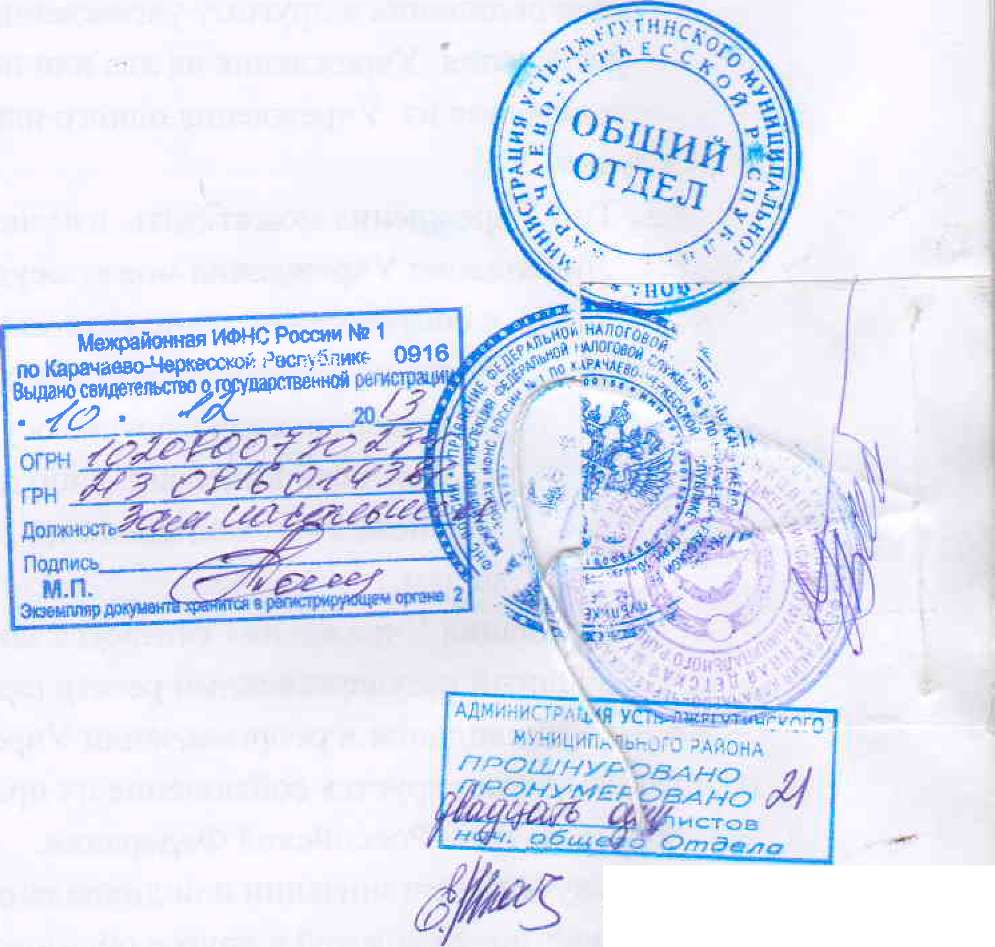 